NOTE: Equipment substitutions must be approved by your Health Care Professional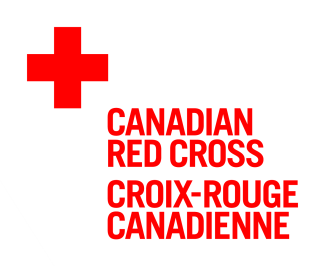 Please contact your local Red Cross to confirm equipment availability                                                                		                    			Fax form to:__________________												www.redcross.ca/help  Client: Last name:_____________________  First name: ___________________ Phone Number:  __________________ 	Birthyear (YYYY): ________  Gender: M / F     Height (cm/in): ________________ Weight (kg/lb): ___________________  						Height / weight is  critical to ensure client is provided with suitable, safe equipment Address:____________________________________City: _________________Province/Territory:__________________  Postal Code:____________  Personal Health Number:_________________________  Family Physician: ______________Alternate Contact Name:__________________________________Alternate Phone Number:_______________________Referring Health Care Professional: Full Name: ___________________________________________________________Signature: _____________________________________ Phone Number: ___________________________Professional Designation (circle one): RN / OT / PT / DR / Other (specify): _______________________________________ Place of Work: ___________________________ Anticipated Length of Loan: 1___ 2___ 3___ 4___ 5___ 6___month(s) Additional Information:____________________________________________Referral Date: MM-DD –YY ___________     Adjustable Bath Chair   Back                  or             No Back Bath Board   Flush                            Bath Transfer Bench   Arm on Right        Arm on Left   Padded             or            PlasticBathtub Safety Rail   Clamp On        or            SuctionOther _________________________Frame WalkerHandgrip to Floor Height: _____inches    Two Wheels   or       No Wheels   Pediatric                    Wide   Glide Caps/Skis (recommended for carpet)Gutter AttachmentGutter to Floor Height: _______inches   Left               Right             Both           Walker Tray   Side/Hemi WalkerHandgrip to Floor Height: _____inchesWheelchair   Self propelled         Pediatric     Transport             Seat Width: 12”   14”   16”  18”   20”  22”   24”Seat-to-Floor Height:   Standard  (19”)         Hemi (17.5”)(All chairs come with footrests)       Elevating Leg Rests    Right              Left            Both  Seat belt               Other: ________________________                Commode   Stationary        Pediatric   Wheeled          Shower      Other: _________________________Four Wheeled WalkerSeat to Floor Height: _________inchesHandgrip to Floor Height: _____inches   Standard                   Wide      Basket                       TrayOther: _________________________CaneCane Height: _______________inches   Single                         PairQuad Cane   Right Side                  Left Side   Small Base                 Large Base Raised Toilet Seat   2”          4”          5”/6”         Left Cut Out          Right Cut Out   Clamp On              No Clamp   5” With Attached Arm Rests   Elongated toilet seat elevator   Toilet Safety Frame                  CrutchesCrutch Height: _____________ inches   Axilla                  Pediatric   ForearmHand grip Height: ___________inches                Gutter AttachmentGutter-Floor Height: _________inches   Left               Right             BothOther   Bed Assist          IV Pole   Bed Cradle   Overbed Table Foam Cushion (not avail. in all sites)   16”x 16”    18” x 16”   18” x 18”